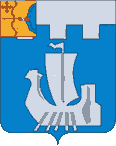 Информационный бюллетень органов местного    самоуправления Подосиновского районаот 21.04.2023 № 19 (558)утверждён решением Подосиновской районной Думы от 21.12.2007 № 30/100(в редакции от 30.08.2011 № 07/60)пгт Подосиновец                              ПОДОСИНОВСКАЯ РАЙОННАЯ ДУМАШЕСТОГО СОЗЫВАРЕШЕНИЕот 21.04.2023 № 25/100   пгт Подосиновец 	В соответствии со статьей 36 Федерального закона от 06.10.2003 №131-ФЗ «Об общих принципах организации местного самоуправления в Российской Федерации», статьей 28 Устава Подосиновского района Кировской области, Регламентом Подосиновской районной Думы, утвержденным решением Подосиновской районной Думы от 28.09.2016 №01/02 (с изменениями, утвержденными решением Подосиновской районной Думы от 30.09.2021 № 01/03), на основании протокола заседания счетной комиссии Подосиновской районной Думы шестого созыва по избранию главы муниципального образования Подосиновский муниципальный  район Кировской области от 21.04.2023 № 2 Подосиновская районная Дума РЕШИЛА:1. Избрать главой муниципального образования Подосиновский муниципальный район Кировской области Копосова Дмитрия Владимировича.2. Настоящее решение вступает в силу после его официального опубликования в Информационном бюллетене органов местного самоуправления Подосиновского района.Заместитель председателя Подосиновской районной Думы    В.Л. Труфанов		УЧРЕДИТЕЛЬ: Подосиновская районная Дума Кировской областиОТВЕТСТВЕННЫЙ ЗА ВЫПУСК ИЗДАНИЯ: Администрация Подосиновского районаАДРЕС: 613930, пгт Подосиновец Кировской обл., ул. Советская, 77ДАТА ВЫПУСКА: 21.04.2023, ТИРАЖ: 10 экземпляров№п/пСодержаниеРеквизитыСтраница1.Об избрании главы муниципального образования Подосиновский муниципальный район Кировской областиот 21.04.2023 № 25/1003Об избрании главы муниципального образования Подосиновский муниципальный район Кировской области